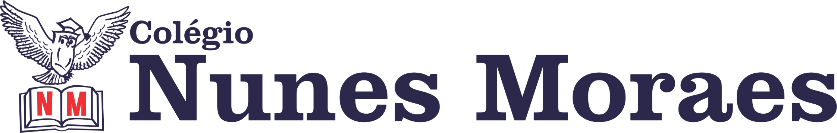 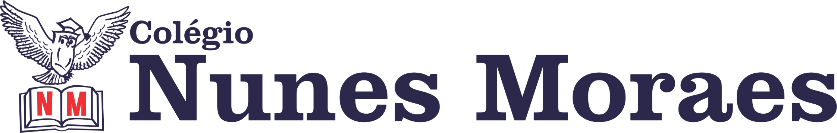 DIA: 08 DE JULHO DE 2020 - 3°ANO E.F1ªAULA: PORTUGUÊS  Componente Curricular: GramáticaObjeto de Conhecimento: Formação de palavras com prefixos e sufixosAprendizagens Essenciais: Identificar os principais acréscimos de prefixos e sufixosOlá, querido(a) aluno(a)! Hoje, você vai estudar usando um roteiro de estudos. Mas o que é um roteiro de estudos? É um passo a passo pensado para te auxiliar a estudar o assunto da vídeo aula de uma maneira mais organizadaPara a aula você vai precisar do livro de PortuguêsAtividades do dia: 08/07Link da aula: https://youtu.be/6sEXWR5NN-I Passo 1: Leitura do infográfico da página 92, dando atenção aos prefixos e sufixos das palavrasResolução das questões da página 92 e  93 Leitura do Box da página 93 (enviar foto da atividade pelo Whatsapp para registro)2ª AULA: CIÊNCIAS Componente Curricular: Ciências Objeto de Conhecimento: Ciclo da vida.Aprendizagens Essenciais: Conhecer critérios científicos e não-científicos para fazer a divisão dos seres. Olá, querido(a) aluno(a)!Hoje, você vai estudar usando um roteiro de estudos. Mas o que é um roteiro de estudos? É um passo a passo pensado para te auxiliar a estudar o assunto da vídeo aula de uma maneira mais organizadaPara a aula você vai precisar do livro de CiênciasMotivação para uso do Google Meet: Abordar, juntamente os alunos, possíveis critérios de classificação dos animais Atividades do dia: 08/07Link da aula: https://youtu.be/VZHFfgHEBpE Passo 1: Leitura das páginas 61 e 62Explicação os critérios utilizados para separar os tipos de animaisAtividade da página 61Correção no quadro Passo 2: Para casaAtividade das páginas 62 e 63(enviar foto da atividade pelo Whatsapp para registro)3ª AULA: MATEMÁTICA Componente Curricular: MatemáticaObjeto de Conhecimento: Figuras geométricasAprendizagens Essenciais: Identificar as arestas e vértices das figurasOlá, querido(a) aluno(a)!Hoje, você vai estudar usando um roteiro de estudos. Mas o que é um roteiro de estudos? É um passo a passo pensado para te auxiliar a estudar o assunto da vídeo aula de uma maneira mais organizadaPara a aula você vai precisar do livro de Matemática Motivação para uso do Google Meet: Será trabalhada a questão 02, itens a) e c)Atividades do dia: 08/07Link da aula: https://youtu.be/u8hDvcWOX7Q Passo 1: Resolução da questão 01 e o item b) da questão 02 da página 102Resolução da questão 03 da página 103Passo 2: Para casa Resolução da questão 04 da página 103 (enviar foto da atividade pelo Whatsapp para registro)